 Government Science College, Gadchiroli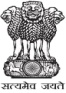 Chamorshi Road, Gadchiroli – 442605 (MH)Staff ProfileName of the Teaching Staff 	:  Santosh D. AshtaputreyDesignation 				:  Assistant ProfessorDepartment 				: ChemistryDate of Joining in College		: 19/06/2018Academic Qualifications U. G. 			:1997 ( Physics, Chem, Maths)P. G. 			:1999 (Chem.) R.T.M. Nagpur University SET/NET/JRF		:Jan. 2000,  SETPh. D. 			:-Total Experience Teaching 			:18Research 			:02Conferences AttendedNational 			:05International 		:02Papers Published in JournalsNational 			:04International 		:02Papers presented in ConferencesNational 			:- -International 		:- -M. Phil. / Ph.D.’s GuidedM. Phil. 			:-Ph. D.			: -Books Published/ IPR’s/ Patents	: 01 Book Professional Membership 		:Reviewer of Elsevier Waste Management                                                               Research Journal.Consultancy Activities		:-Awards 					:-Grants Obtained				:-